   Findley Oaks Elementary Math Team Application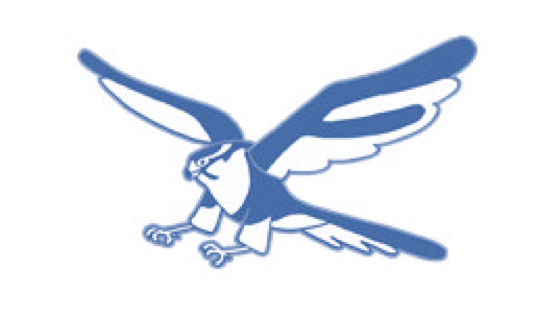 __________________________This application must be handwritten by the STUDENT.Student Signature: ______________________________________ Date: ________________Parent Signature: ______________________________________ Date: ________________Please submit this application along with the $25.00 fee.  Cash or checks made payable to Findley Oaks Elementary to Ms. Sharon Ferguson fergusons@fultonshools.orgSTUDENT INFORMATIONSTUDENT INFORMATIONSTUDENT INFORMATIONSTUDENT INFORMATIONName:Name:Name:Name:Date of Birth:Age:Grade:Teacher:Address:Address:Address:Address:City:State:Zip Code:Zip Code:Email: (if applicable)Email: (if applicable)Email: (if applicable)Email: (if applicable)PARENT INFORMAITONPARENT INFORMAITONPARENT INFORMAITONPARENT INFORMAITONParent 1:Parent 1:Parent 1:Parent 1:Name:Name:Name:Name:Phone : (      )Email:Email:Email:Parent 2:Parent 2:Parent 2:Parent 2:Name:Name:Name:Name:Phone:  (      )Email:Email:Email:ESSAYESSAYESSAYESSAYWhy do you want to join Findley Oaks Elementary’s Math Team?Why do you want to join Findley Oaks Elementary’s Math Team?Why do you want to join Findley Oaks Elementary’s Math Team?Why do you want to join Findley Oaks Elementary’s Math Team?What is something that makes a team successful?